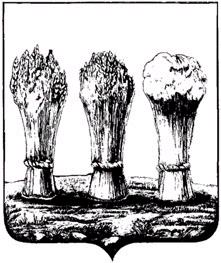 от 03.07.2020 № 878/10О внесении изменений в постановление администрации города Пензы от 09.10.2019 № 1957 «Об утверждении муниципальной программы «Развитие территорий, социальной и инженерной инфраструктуры в городе Пензе на 2020-2026 годы»        В соответствии с Бюджетным кодексом Российской Федерации, постановлением администрации города Пензы от 19.12.2013 № 1527 «Об утверждении порядка разработки, реализации и оценки эффективности муниципальных программ города Пензы», руководствуясь статьей 33 Устава города Пензы, Администрация города Пензы постановляет:       1. В приложение к постановлению администрации города Пензы от 09.10.2019 № 1957 «Об утверждении муниципальной программы «Развитие территорий, социальной и инженерной инфраструктуры в городе Пензе на 2020-2026 годы» (далее Программа) внести следующие изменения:1.1. Строку «Объемы бюджетных ассигнований программы» в паспорте Программы изложить в следующей редакции:«».1.2. В подразделе 10.1. Подпрограммы 1 «Капитальное строительство, реконструкция и капитальный ремонт объектов города Пензы» раздела 10 «Характеристика подпрограмм муниципальной программы» Программы:1.2.1. Строку «Объем и источники финансирования подпрограммы» пункта 10.1.1. «Паспорт подпрограммы муниципальной программы «Развитие территорий, социальной и инженерной инфраструктуры в городе Пензе на 2020-2026 годы» изложить в следующей редакции: «».1.2.2. Пункт 10.1.7. «Объем финансовых ресурсов, необходимых для реализации подпрограммы» изложить в следующей редакции: «10.1.7. Объем финансовых ресурсов, необходимых для реализации подпрограммы         Общий объем финансирования программы – 5 284 091,88908 тыс. руб. Из них по бюджетам: бюджет города Пензы – 3 833 879,81073 тыс. руб., бюджет Пензенской области – 585 485,87495 тыс. руб., федеральный бюджет – 864 726,20340 тыс. руб. В том числе по годам: 2020 год – 1 224 609,20358 тыс. руб. (в том числе: 560 297,01073 тыс. руб. – бюджет города Пензы, 175 969,28015 тыс. руб. – бюджет Пензенской области, 488 342,91270 тыс. руб. – федеральный бюджет), 2021 год – 846 976,4605 тыс. руб. (в том числе: 147 135,23 тыс. руб. – бюджет города Пензы, 346 769,1398 тыс. руб. – бюджет Пензенской области, 353 072,0907 тыс. руб. – федеральный бюджет), 2022 год – 355 885,425 тыс. руб. (в том числе: 269 826,77 тыс. руб. – бюджет города Пензы, 62 747,455 тыс. руб. – бюджет Пензенской области, 23 311,20 тыс. руб. - федеральный бюджет), 2023 год – 1 816 607,40 тыс. руб.– бюджет города Пензы, 2024 год – 645 169,90 тыс. руб.– бюджет города Пензы, 2025 год – 190 588,40 тыс. руб.– бюджет города Пензы, 2026 год – 204 255,10 тыс. руб. – бюджет города Пензы.1.3. В подразделе 10.2. подпрограммы 2 «Стимулирование развития жилищного строительства в городе Пензе» раздела 10 «Характеристика подпрограмм муниципальной программы» Программы:1.3.1. Строку «Объем и источники финансирования подпрограммы» пункта 10.2.1. «Паспорт подпрограммы муниципальной программы «Развитие территорий, социальной и инженерной инфраструктуры в городе Пензе на 2020-2026 годы» изложить в следующей редакции:  «       ».1.3.2. Пункт 10.2.7. «Объем финансовых ресурсов, необходимых для реализации подпрограммы» изложить в следующей редакции:«10.2.7. Объем финансовых ресурсов, необходимых для реализации подпрограммы      Общий объем финансирования подпрограммы – 1 568 940,36 тыс. руб.   Из них по бюджетам: бюджет города Пензы – 1 396 188,76 тыс. руб., бюджет Пензенской области – 172 751,60 тыс. руб. В том числе по годам: 2020 год – 155 606,30 тыс. руб. (в том числе: 63 854,70 тыс. руб. – бюджет города Пензы, 91 751,60 тыс. руб. – бюджет Пензенской области), 2021 год – 195 746,60 тыс. руб. (в том числе: 114 746,6 тыс. руб. – бюджет города Пензы, 81 000,00 тыс. руб. – бюджет Пензенской области), 2022 год – 80 769,86 тыс. руб.– бюджет города Пензы, 2023 год – 12 697,10 тыс. руб.– бюджет города Пензы, 2024 год – 373 455,30 тыс. руб.– бюджет города Пензы, 2025 год – 261 953,00 тыс. руб.– бюджет города Пензы, 2026 год – 488 712,20 тыс. руб. – бюджет города Пензы.1.4. Приложение № 2 к Программе изложить в новой редакции (Приложение № 1).1.5. Приложение № 3 к Программе изложить в новой редакции (Приложение № 2).1.6. Приложение № 4 к Программе изложить в новой редакции (Приложение № 3).         2. Настоящее постановление действует в части, не противоречащей Решению Пензенской городской Думы о бюджете города Пензы на очередной финансовый год и плановый период.         3. Информационно-аналитическому отделу администрации города Пензы опубликовать настоящее постановление в муниципальной газете «Пенза» и разместить на официальном сайте администрации города Пензы в информационно-телекоммуникационной сети «Интернет».         4. Контроль за выполнением настоящего постановления возложить на заместителя главы администрации города по земельным и градостроительным вопросам.Глава администрации города                                                            А.В. ЛузгинОбъемы бюджетных ассигнований программыОбщий объем финансирования программы – 7 442 982,94908 тыс. руб. Из них по бюджетам: бюджет города Пензы – 5 819 859,97073 тыс. руб., бюджет Пензенской области – 758 396,77495 тыс. руб., федеральный бюджет – 864 726,20340 тыс. руб.В том числе по годам: 2020 год – 1 467 343,10358 тыс. руб. (в том числе: 711 226,21073 тыс. руб. – бюджет города Пензы, 267 773,98015 тыс. руб. – бюджет Пензенской области, 488 342,91270 тыс. руб. – федеральный бюджет),2021 год – 1 131 522,96050 тыс. руб. (в том числе: 350 628,63 тыс. руб. – бюджет города Пензы, 427 822,23980 тыс. руб. – бюджет Пензенской области, 353 072,09070 тыс. руб. – федеральный бюджет),2022 год – 528 555,285 тыс. руб. (в том числе: 442 443,53 тыс. руб. – бюджет города Пензы, 62 800,555 тыс. руб. – бюджет Пензенской области), 23 311,20 тыс. руб. – федеральный бюджет);2023 год – 1 909 835,30 тыс. руб.– бюджет города Пензы, 2024 год – 1 099 156,00 тыс. руб.– бюджет города Пензы, 2025 год – 533 072,20 тыс. руб.– бюджет города Пензы,2026 год – 773 498,10 тыс. руб. – бюджет города Пензы.Объем и источники финансирования подпрограммыОбщий объем финансирования программы – 5 284 091,88908 тыс. руб. Из них по бюджетам: бюджет города Пензы – 3 833 879,81073 тыс. руб., бюджет Пензенской области – 585 485,87495 тыс. руб., федеральный бюджет – 864 726,20340 тыс. руб.В том числе по годам: 2020 год – 1 224 609,20358 тыс. руб. (в том числе: 560 297,01073 тыс. руб. – бюджет города Пензы, 175 969,28015 тыс. руб. – бюджет Пензенской области, 488 342,91270 тыс. руб. – федеральный бюджет),2021 год – 846 976,4605 тыс. руб. (в том числе: 147 135,23 тыс. руб. – бюджет города Пензы, 346 769,1398 тыс. руб. – бюджет Пензенской области, 353 072,0907 тыс. руб. – федеральный бюджет),2022 год – 355 885,425 тыс. руб. (в том числе: 269 826,77 тыс. руб. – бюджет города Пензы, 62 747,455 тыс. руб. – бюджет Пензенской области, 23 311,20 тыс. руб. – федеральный бюджет),2023 год – 1 816 607,40 тыс. руб.– бюджет города Пензы, 2024 год – 645 169,90 тыс. руб.– бюджет города Пензы, 2025 год – 190 588,40 тыс. руб.– бюджет города Пензы,2026 год – 204 255,10 тыс. руб. – бюджет города Пензы.Объем и источники финансирования подпрограммыОбщий объем финансирования подпрограммы – 1 568 940,36 тыс. руб.   Из них по бюджетам: бюджет города Пензы – 1 396 188,76 тыс. руб., бюджет Пензенской области – 172 751,60 тыс. руб.В том числе по годам: 2020 год – 155 606,30 тыс. руб. (в том числе: 63 854,70 тыс. руб. – бюджет города Пензы, 91 751,60 тыс. руб. – бюджет Пензенской области),2021 год – 195 746,60 тыс. руб. (в том числе: 114 746,60 тыс. руб. – бюджет города Пензы, 81 000,00 тыс. руб. – бюджет Пензенской области),2022 год – 80 769,86 тыс. руб.– бюджет города Пензы, 2023 год – 12 697,10 тыс. руб.– бюджет города Пензы, 2024 год – 373 455,30 тыс. руб.– бюджет города Пензы, 2025 год – 261 953,00 тыс. руб.– бюджет города Пензы,2026 год – 488 712,20 тыс. руб. – бюджет города Пензы.